Evaluation du projet Eléments budgétaires et financiers Synthèse 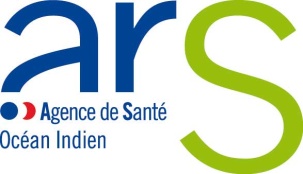 APPEL A MANIFESTATION D’INTERET 2019« Développement des usages de la télémédecine en EHPAD »FICHE PROJET Titre du projet  gestionnaire/établissement porteur du projetThématique principale du projetLe présent document a pour objectif de permettre aux porteurs de projet de décrire les différents éléments essentiels à sa compréhension et à son analyse.APPEL A MANIFESTATION D’INTERET 2019« Développement des usages de la télémédecine en EHPAD »FICHE PROJET Titre du projet  gestionnaire/établissement porteur du projetThématique principale du projetLe présent document a pour objectif de permettre aux porteurs de projet de décrire les différents éléments essentiels à sa compréhension et à son analyse.Description générale du projet Description générale du projet Promoteur du projetPromoteur du projetNom : …………………………………….Adresse : …………………………………….CP - Ville : …………………………………….N° FINESS juridique : …………………………………….N° FINESS géographique : …………………………….SIRET : ………………………………………………………….Type de structure : □ Gestionnaire d’établissements et services médico-sociaux□ Etablissement et service médico-socialStatut de la structure : □ public□ privé à but non lucratif□ privé à but lucratifRéférent(s) en charge de la coordination du projet : précisez fonction et coordonnées (téléphone et Email) : …………………………………………………………………………………………………………………………………………….Nom : …………………………………….Adresse : …………………………………….CP - Ville : …………………………………….N° FINESS juridique : …………………………………….N° FINESS géographique : …………………………….SIRET : ………………………………………………………….Type de structure : □ Gestionnaire d’établissements et services médico-sociaux□ Etablissement et service médico-socialStatut de la structure : □ public□ privé à but non lucratif□ privé à but lucratifRéférent(s) en charge de la coordination du projet : précisez fonction et coordonnées (téléphone et Email) : …………………………………………………………………………………………………………………………………………….Promoteur associéPromoteur associéNom : …………………………………….Adresse : …………………………………….CP - Ville : …………………………………….N° FINESS juridique : …………………………………….N° FINESS géographique : …………………………………….SIRET : …………………………………………………………….Département : …………………………………….Type de structure : □ Gestionnaire médico-social□ Etablissement médico-social□ Etablissement de santé□ Centre de santé□ Maison de santé pluri-professionnelle□ Association □ autre, précisez : ……………………………………………………………..Statut de la structure : □ public□ privé à but non lucratif□ privé à but lucratifRéférent(s) en charge de la coordination du projet : précisez fonction et coordonnées (téléphone et Email) : …………………………………………………………………………………………………………………………………………….Nom : …………………………………….Adresse : …………………………………….CP - Ville : …………………………………….N° FINESS juridique : …………………………………….N° FINESS géographique : …………………………………….SIRET : …………………………………………………………….Département : …………………………………….Type de structure : □ Gestionnaire médico-social□ Etablissement médico-social□ Etablissement de santé□ Centre de santé□ Maison de santé pluri-professionnelle□ Association □ autre, précisez : ……………………………………………………………..Statut de la structure : □ public□ privé à but non lucratif□ privé à but lucratifRéférent(s) en charge de la coordination du projet : précisez fonction et coordonnées (téléphone et Email) : …………………………………………………………………………………………………………………………………………….Partenaire(s) identifié(s) Partenaire(s) identifié(s) Lister dans le tableau ci-dessous les acteurs participant au projet.Préciser l’existence de la lettre d’engagementLister dans le tableau ci-dessous les acteurs participant au projet.Préciser l’existence de la lettre d’engagementContexte, constats et besoins identifiés ayant conduit à la formulation du projetContexte, constats et besoins identifiés ayant conduit à la formulation du projetPourquoi ce projet ?Décrivez le contexte ayant conduit à l’expression du besoin. Listez et détaillez les différents éléments déclencheurs qui ont permis d’aboutir à la construction du projet. - Contexte, constats et besoins identifiés et documentés ayant conduit à la proposition de projet. - Quels sont les atouts du territoire sur lequel sera mise en œuvre le projet ?- Quelles sont les spécificités éventuelles du territoire ?- Quels sont les dysfonctionnements ou ruptures de parcours éventuels observés ?Pourquoi ce projet ?Décrivez le contexte ayant conduit à l’expression du besoin. Listez et détaillez les différents éléments déclencheurs qui ont permis d’aboutir à la construction du projet. - Contexte, constats et besoins identifiés et documentés ayant conduit à la proposition de projet. - Quels sont les atouts du territoire sur lequel sera mise en œuvre le projet ?- Quelles sont les spécificités éventuelles du territoire ?- Quels sont les dysfonctionnements ou ruptures de parcours éventuels observés ?Objet et finalité du projet Objet et finalité du projet Décrire l’enjeu et le contenu du projet en répondant aux questions suivantes :- Quels sont les objectifs du projet? (décrire le caractère innovant du projet, les objectifs stratégiques/opérationnels, les enjeux en termes de santé publique). Les objectifs doivent être définis le plus précisément et explicitement que possible.- En quoi consiste le projet ? (actions mises en œuvre notamment)Décrire l’enjeu et le contenu du projet en répondant aux questions suivantes :- Quels sont les objectifs du projet? (décrire le caractère innovant du projet, les objectifs stratégiques/opérationnels, les enjeux en termes de santé publique). Les objectifs doivent être définis le plus précisément et explicitement que possible.- En quoi consiste le projet ? (actions mises en œuvre notamment)Impacts attendus à court et moyen terme du projet Impacts attendus à court et moyen terme du projet Décrire les impacts :- en termes d’amélioration du service rendu pour les résidents / patients - en termes d’organisation et de pratiques professionnelles pour les professionnels et les établissements ou services- en termes d’efficience pour les dépenses de santé- bénéfices identifiés/ coûts évités/ économies potentielles….Décrire les impacts :- en termes d’amélioration du service rendu pour les résidents / patients - en termes d’organisation et de pratiques professionnelles pour les professionnels et les établissements ou services- en termes d’efficience pour les dépenses de santé- bénéfices identifiés/ coûts évités/ économies potentielles….Public bénéficiairePublic bénéficiaireQuels sont les typologies des personnes ciblées par ce projet ? Pour quelle(s) thématique(s) ? Précisez le secteur de l’expérimentation: activités de soins, de prévention et d’accompagnement au sein des secteurs sanitaire, médico-social ou social ?Précisez le nombre de personnes concernées, la file active prévisionnelleQuels sont les typologies des personnes ciblées par ce projet ? Pour quelle(s) thématique(s) ? Précisez le secteur de l’expérimentation: activités de soins, de prévention et d’accompagnement au sein des secteurs sanitaire, médico-social ou social ?Précisez le nombre de personnes concernées, la file active prévisionnelleDurée du projet envisagéeDurée du projet envisagéeQuelle est la durée envisagée du projet proposé ?Quelle est la durée envisagée du projet proposé ?Zone géographique ou territoire de réalisation de l’action (commune, département…)Zone géographique ou territoire de réalisation de l’action (commune, département…)Préciser le champ d’application territorial.Préciser le champ d’application territorial.Mise en œuvre du projet Prérequis au démarrage du projetExiste-t-il des prérequis spécifiques pour lancer ce projet (ex : formations médicales/paramédicales nécessaires, système d’information, travaux, etc.)Collaborations existantes et collaborations à développerToutes les structures concernées par le projet sont-elles été associées ? Reste-t-il des collaborations à mettre en place ? Les usagers et/ou leurs représentants sont-ils associés au projet ? Les professionnels concernés sont-ils associés à ce projet ?  Evolutions des organisations de travailDes réorganisations, nouvelles organisations devront-elles être menées pour réaliser ce projet?Investissements techniques à réaliserDes investissements (matériel, immobilier) sont-ils à prévoir ?Les moyens à mettre en œuvreQuels sont les moyens à mettre en œuvre (ressources humaines, mutualisation, mises à disposition…)Calendrier envisagéIndiquer le planning prévisionnel du projet en identifiant clairement les différentes phases de mise en œuvre et la date de début de l’activitéGouvernance du projetDécrire les instances de gouvernance prévues pour organiser le pilotage et le suivi du projetIndicateurs et modalités d’évaluationQuelles sont les modalités prévues pour évaluer le projet?Quels sont les indicateurs de suivi proposés pour évaluer la performance du projet qui sera déployé? par exemple : Indicateurs de résultat et d’impact Indicateurs de satisfaction et «expérience» des usagers (et/ou de leurs aidants) ;Indicateurs de processus : ils permettront de suivre le déploiement du projet d’expérimentation ;Indicateurs de moyens (financiers, humains…).   Budget du projetPréciser les besoins de financement en termes de dépenses d’investissement, les dépenses de fonctionnement:Ressources humaines nécessaires à la coordination, l’animation et à la réalisation du projet : détailler également les besoins en moyens humains, formationInvestissements matériels nécessairesEvaluation Autre, précisezFinancementsModalités de financement de la phase projet Modalités de financement de l’activité Précisez le montant des moyens redéployés Précisez le cas échéant les moyens mis à disposition (et leur origine) Préciser le cas échéant le montant des moyens nouveaux demandés à l’ARSPrécisez le cas échéant les co-financements envisagés avec d’autres partenairesPrécisez l’auto financement le cas échéantPrésentation globale et synthétique du projet  (1 page recto-verso maximum)